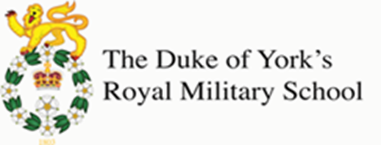 Mainscale/UPS Teacher Job Description (English)Setting high expectations and ensuring good progress and outcomes for pupilsEstablish a safe and stimulating environment for pupils, rooted in mutual respectSet goals that stretch and challenge pupils of all backgrounds, abilities and dispositionsDemonstrate consistently the positive attitudes, values and behaviour which are expected of pupilsPromote good progress and outcomes by pupilsBe accountable for pupils’ attainment, progress and outcomesBe aware of pupils’ capabilities and their prior knowledge, and plan teaching to build on theseGuide pupils to reflect on the progress they have made and their emerging needsDemonstrate knowledge and understanding of how pupils learn and how this impacts on teachingEncourage pupils to take a responsible and conscientious attitude to their own work and studyGood subject and curriculum knowledgeHave a secure knowledge of the relevant subject(s) and curriculum areas, foster and maintain pupils’ interest in the subject, and address misunderstandingsDemonstrate a critical understanding of developments in the subject and curriculum areas, and promote the value of scholarshipDemonstrate an understanding of and take responsibility for promoting high standards of literacy, articulacy and the correct use of the standard English, whatever the teacher’s specialist subjectIf teaching early reading, demonstrate a clear understanding of systematic synthetic phonicsIf teaching early mathematics, demonstrate a clear understanding of appropriate teaching strategiesPlan and teach well structured lessons and make accurate assessments that inform planning and enable pupils to improveImpart knowledge and develop understanding through effective use of lesson timePromote a love of learning and children’s intellectual curiositySet homework and plan other out-of-class activities to consolidate and extend the knowledge and understanding  pupils have acquiredReflect systematically on the effectiveness of the lessons and approaches to teachingContribute to the design and provision of an engaging curriculum within the relevant subject area(s)Know and understand how to assess the relevant subject and curriculum areas, including statutory assessment requirementsMake use of formative and summative assessment to secure pupils’ progressUse relevant data to monitor progress, set targets, and plan subsequent lessonsGive pupils regular feedback, both orally and through accurate marking, and encourage pupils to respond to the feedback.Adapt teaching to respond to the strengths and needs of all pupilsKnow when and how to differentiate appropriately, using approaches which enable pupils to be taught effectivelyHave a secure understanding of how a range of factors can inhibit pupils’ ability to learn, and how best to overcome theseDemonstrate an awareness of the physical, social and intellectual development of children, and know how to adapt teaching to support pupils’ education at different stages of developmentHave a clear understanding of the needs of all pupils, including those with special educational needs; those of high ability: those with English as an additional language; those with disabilities; and be able to use and evaluate distinctive teaching approaches to engage and support themEffective behaviour management that ensures a good and safe learning environment and develops resilient learning behavioursHave clear rules and routines for behaviour in classrooms, and take responsibility for promoting good and courteous behaviour both in classroom and around the school, in accordance with the school’s behaviour policyHave high expectations of behaviour, and establish a framework for discipline with a range of strategies, using praise, sanctions and rewards consistently and fairlyManage classes effectively, using approaches which are appropriate to pupils’ needs in order to involve and motivate themMaintain good relationships with pupils, exercise appropriate authority, and act decisively when necessaryDevelop independent, resilient learning behavioursMake a positive contribution to the wider life and ethos of the schoolDevelop effective professional relationships with colleagues, knowing  how and when to draw on advice and specialist support Deploy support staff effectivelyTake responsibility for improving teaching through appropriate professional development, responding to advice and feedback from colleaguesCommunicate effectively with parents with regard to pupils’ achievements and well-being.Mandatory DutiesHealth & SafetyPersonally responsible for the health, safety and welfare of all staff that may be affected by the postholder’s acts and/or omissions.Equal OpportunitiesPersonally responsible for equal opportunities awareness and ensuring that the postholder is aware of, and carries out, the provisions contained in the Equal Opportunities policy.Safeguarding ChildrenTo be responsible for safeguarding and promoting the welfare of children and young people. 